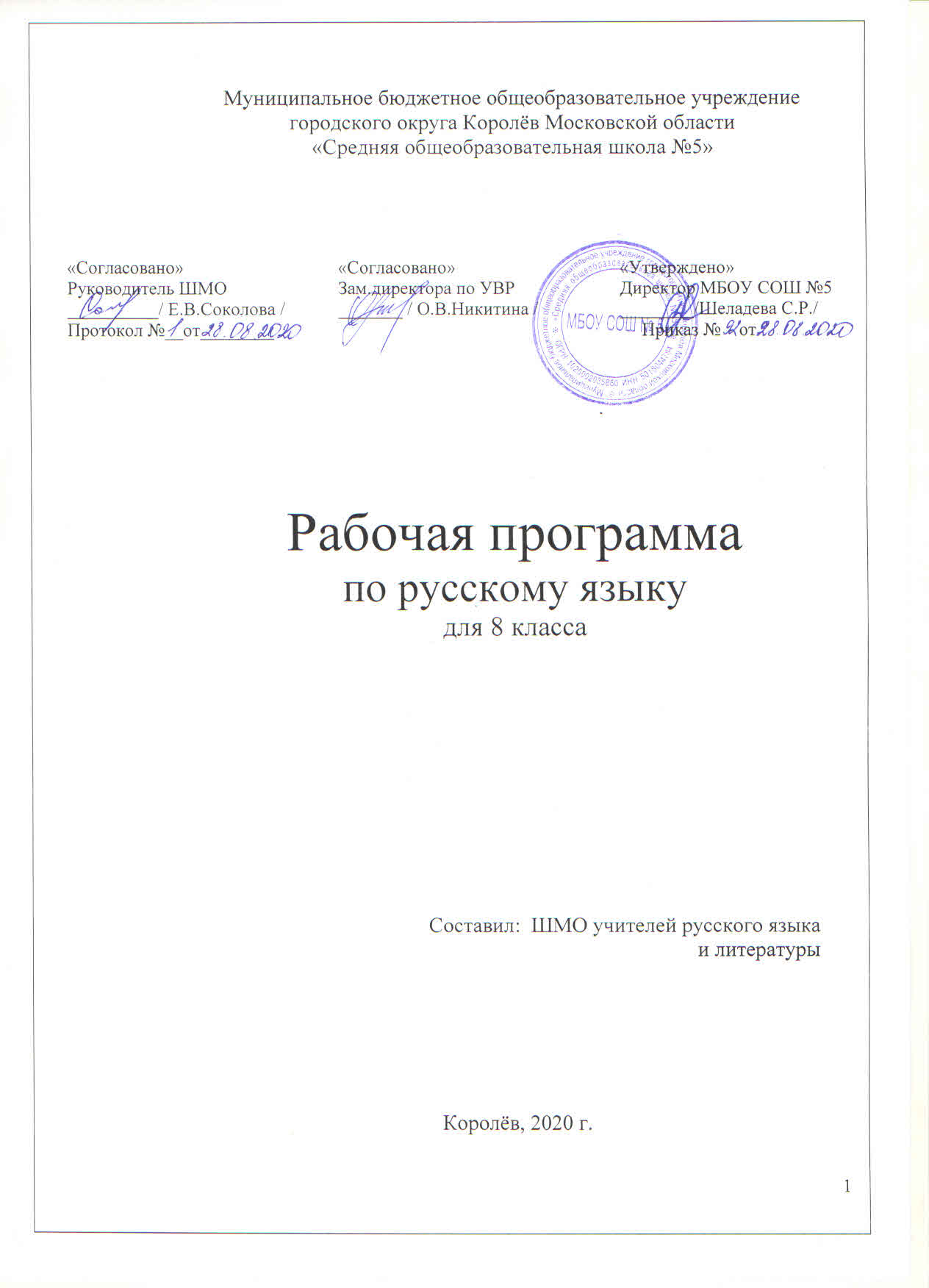 Пояснительная запискаРабочая программа по предмету «Русский язык» для 8-го класса  составлена на основе следующих документов: Федеральный закон от 29.12.2012 № 273-ФЗ «Об образовании в Российской Федерации» (в действующей редакции);санитарно-эпидемиологические правила и нормативы СанПиН 2.4.2.2821-10 «Санитарно-эпидемиологические требования к условиям и организации обучения в общеобразовательных учреждениях», утвержденные постановлением Главного государственного санитарного врача Российской Федерации от 29.12.2010 № 189 (в действующей редакции);приказ Министерства образования и науки Российской Федерации от 28.12.2018 №345 «О федеральном перечне учебников, рекомендуемых к использованию при реализации имеющих государственную аккредитацию образовательных программ начального общего, основного общего, среднего общего образования»; Устав образовательного учреждения МБОУ СОШ №5 г. о. Королёв;Основная образовательная программа основного общего образования МБОУ СОШ №5;Положение о рабочей программе, разработанного в МБОУ СОШ №5 г. о. Королёв;Учебный план МБОУ СОШ №5 г. на 2020-2021 учебный год;Примерные программы по учебному  предмету «Русский язык» 5-9 классы. М.: Просвещение,  2015 г. Предметная линия учебников под редакцией Т.А.Ладыженской, М.Т.Баранова, 5-9 классы, М., «Русский язык», 2017 г.УМК Т.А.Ладыженская, Баранов, Тростенцова и др., 8 класс. Ладыженская Т.А., Баранов М.Т., Тростенцова Л.А. и др. Русский язык. 8 класс: Учебник для общеобразовательных учреждений. – М.: Просвещение, 2014.Ладыженская Т.А., Тростенцова Л.А. Баранов М.Т., Григорян Л.Т.. Русский язык. Дидактические материалы. 8 класс: Пособие для учителей общеобразовательных организаций. – М.: Просвещение, 2018.Ефремова Е.А. Русский язык. Рабочая тетрадь. 8 класс: Пособие для учащихся общеобразовательных организаций. – М.: Просвещение, 2018.Рабочая программа по русскому языку ориентирована на учащихся 8-ых классов. Уровень изучения предмета - базовый. Тематическое планирование рассчитано на 4 учебных часа в неделю, что составляет 140 учебных часов в год.В системе предметов общеобразовательной школы курс русского языка представлен в предметной области «Филология». Назначение предмета «Русский язык» в основной школе состоит в том, чтобы обеспечить формирование и развитие коммуникативной, языковой и лингвистической и культуроведческой компетенций.Планируемые результаты изучения учебного предметаЛичностные результаты: У ученика будут сформированы:- ответственное отношение к учению;- готовность и способность к саморазвитию и самообразованию;- целостное восприятие мира, соответствующее современному уровню развития науки и общества;- владение социальными нормами, правилами поведения;- коммуникативная компетентность в общении и сотрудничестве со сверстниками и взрослыми;- осознание значения семьи в жизни человека и общества.Ученик получит возможность для формирования:- понимания определяющей роли родного языка в развитии интеллектуальных, творческих способностей личности;- готовности и способности к осознанному выбору траектории образования с учетом устойчивых познавательных интересов;- понимания эстетической ценности русского языка;- способности оценивать ситуацию с точки зрения правил поведения и этикета.Предметные результаты:Русский язык в современном миреУченик научится:- понимать высказывания и составлять рассуждения на лингвистическую тему; различать способы передачи мысли, настроения, информации.Ученик получит возможность научиться:- выявлять компоненты речевой ситуации в зависимости от задачи высказывания, составлять рассуждение по алгоритму выполнения задачи.Синтаксис. Пунктуация. Культура речи.Ученик научится:- выявлять грамматические признаки словосочетания, односоставного и двусоставного предложений, однородных, обособленных членов предложения, вводных и вставных конструкций;- различать прямое и косвенное дополнение, согласованное и несогласованное определение, виды     обстоятельств;- выявлять особенности приложения как вида определения;- анализировать особенности структуры предложений с чужой речью;- анализировать условия обособления дополнений, определений, обстоятельств;- проводить синтаксический и пунктуационный разбор простого предложения;- применять пунктуационные правила при написании предложений осложненной структуры; при цитировании;- составлять тексты разных типов речи, разных жанров (публицистическое выступление, интервью);-определять стилевую принадлежность текста, анализировать языковые особенности.Ученик получит возможность научиться:- составлять тексты на заданную тему;- определять композиционно-языковые особенности текстов  разных типов и стилей;- конструировать синтаксические единицы по алгоритму выполнения языковой задачи;- конструировать текст лингвистического рассуждения;- применять способы компрессии текста;- анализировать стилистическую роль обособленных определений, обстоятельств, вводных и вставных конструкций;-анализировать трудные случаи пунктуации простого предложения;Метапредметные результаты:Ученик научится:- осуществлять поиск нужного материала в дополнительных изданиях, рекомендуемых учителем;- осуществлять запись указанной учителем информации;- применять знаки, символы, модели, схемы, приведенные в учебной литературе, для решения учебных задач;- строить сообщения в устной и письменной форме на лингвистическую тему;- находить в содружестве с одноклассниками разные способы решения учебной задачи;- воспринимать смысл познавательных текстов, выделять информацию из сообщений разных видов в соответствии с учебной задачей;- анализировать изучаемые объекты с выделением существенных и несущественных признаков;- принимать решение в проблемной ситуации.Ученик получит возможность научиться:- осуществлять расширенный поиск информации в соответствии с заданиями учителя с использованием ресурсов библиотек, поисковых систем, медиаресурсов;- записывать, фиксировать информацию с помощью инструментов ИКТ;- создавать и преобразовывать схемы и модели по указанию учителя;- находить самостоятельно разные способы решения учебной задачи;- осуществлять сравнение, сериацию и классификацию изученных объектов по самостоятельно выделенным критериям;- строить логическое  рассуждение как связь суждений об объекте; - организовывать деловое сотрудничество, работать индивидуально и в группах;- оформлять диалогическое высказывание в соответствии с требованиями речевого этикета.Основное содержание учебного предметаРусский язык  в современном мире (1ч) I. Повторение пройденного в 5-7 классах (6ч+3 ч)II. Синтаксис. Пунктуация. Культура речи (71ч+14ч)                                                                 Словосочетание (4ч)I. Повторение пройденного о  словосочетании в 5 классе. Связь слов в словосочетании: согласование, управление, примыкание. Виды словосочетаний по морфологическим свойствам главного слова (глагольные, именные, наречные)II. Умение правильно  употреблять форму зависимого слова при согласовании и управлении. Умение использовать в речи синонимические по значению словосочетания.Простое предложение (2ч + 1ч)I. Повторение пройденного о предложении. Грамматическая (предикативная) основа предложения. Особенности связи подлежащего и сказуемого. Порядок слов в предложении. Интонация простого предложения. Логическое ударение.II. Умение  выделять с помощью логического ударения и порядка слов наиболее важное слово в предложении, выразительно читать предложения.III. Описание архитектурных памятников как вид текста; структура текста, его языковые особенности.Простые двусоставные предложения. Главные члены предложения (7ч + 5ч) I.  Повторение пройденного о подлежащем. Способы выражения подлежащего. Повторение изученного о сказуемом. Составное глагольное сказуемое. Составное именное сказуемое. Тире между подлежащим и сказуемым. Синтаксические синонимы главных членов предложения, их текстообразующая роль.II. Умение  интонационно правильно произносить предложения с отсутствующей связкой; согласовывать глагол-сказуемое с подлежащим, выраженным словосочетанием. Умение пользоваться в речи синонимическими вариантами выражения подлежащего и сказуемого.  III.  Публицистическое сочинение о памятнике культуры (истории) своей местности.Второстепенные члены предложения (7 ч + 6 ч)I. Повторение изученного о второстепенных членах предложения. Прямое и косвенное дополнение (ознакомление). Несогласованное определение. Приложение как разновидность определения; знаки препинания при приложении. Виды обстоятельств по значению (времени, места, причины, цели, образа действия, условия, уступительное). Сравнительный оборот, знаки препинания при нем.II. Умение использовать в речи согласованные и несогласованные определения как синонимы. III. Ораторская речь, ее особенности. Публичное выступление об истории своего края.Простые односоставные предложения  (10ч + 7ч)I.  Группы односоставных предложений. Односоставные предложения с главным членом сказуемым (определенно-личные, неопределенно-личные, безличные) и подлежащим (назывные). Синонимия односоставных и двусоставных предложений, их текстообразующая роль.II. Умение  пользоваться двусоставными и односоставными предложениями как синтаксическими синонимами. Умение пользоваться в описании назывными предложениями для обозначения времени и места.III. Рассказ на свободную тему.Простое осложненное предложениеОднородные члены предложения (12ч + 4 ч)I.  Повторение изученного об однородных членах предложения. Однородные члены предложения, связанные союзами (соединительными, разделительными, противительными)  и интонацией. Однородные и неоднородные определения. Ряды однородных членов предложения. Разделительные знаки препинания между однородными членами. Обобщающие слова при однородных членах. Двоеточие и тире при обобщающих словах в предложениях. Вариативность постановки знаков препинания.II. Умение интонационно правильно произносить предложения с обобщающими словами при однородных членах.III. Рассуждение на основе литературного произведения  в том числе дискуссионного характера)Обособленные  члены предложения (20 ч)I. Понятие об обособлении. Обособленные определения и обособленные приложения. Обособленные обстоятельства. Уточнение как вид обособленного члена предложения. Выделительные знаки препинания при обособленных второстепенных и уточняющих членах предложения. Синтаксические синонимы обособленных членов предложения, их текстообразующая роль.II. Умение интонационно правильно произносить предложения с обособленными и уточняющими членами. Умение использовать предложения с обособленными членами и их синтаксические синонимы.III. Характеристика человека как вид текста; строение данного текста, его языковые особенности.Слова, грамматически не связанные с членами предложения(11ч +7 ч)I. Повторение изученного об обращении. Распространенное обращение. Выделительные знаки препинания при обращениях. Вводные слова. Вводные предложения. Вставные конструкции. Междометия в предложении. Выделительные знаки препинания при вводных словах и предложениях, при междометиях. Одиночные и парные знаки препинания. Текстообразующая роль обращений, вводных слов и междометий. II. Умение интонационно правильно произносить предложения с обращениями. Вводными словами и вводными предложениями, междометиями. Умение пользоваться в речи синонимическими вводными словами; употреблять вводные слова как средство связи предложений и частей текста.III. публичное выступление на общественно значимую тему.Чужая речь (6 ч+5 ч)I. Повторение изученного о прямой речи и диалоге. Способы передачи чужой речи. Слова автора внутри прямой речи. Разделительные и выделительные знаки препинания с предложениях с прямой речью. Косвенная речь. Цитата. Знаки препинания при цитировании. Синтаксические синонимы предложений с прямой речью, их текстообразующая роль.II. Умение выделять в произношении слова автора. Умение заменять прямую речь косвенной.III. Сравнительная характеристика двух знакомых лиц; особенности строения данного текста.III. Повторение и систематизация пройденного в 8 классе (16 ч)Учебно-тематический планКалендарно – тематическое планирование учебного материалаСПИСОК ЛИТЕРАТУРЫI. Учебно-методический комплектДля учащихся 1. Тростенцова Л.А., Ладыженская Т.А., Дейкина А.Д., Александрова О.М. Русский язык. 8 класс: учебник для общеобразовательных учреждений. – М.: Просвещение, 2014.2. Обучение русскому языку в 8 классе: Методические рекомендации к учебнику для 8 класса общеобразовательных учреждений / Тростенцова Л.А., Ладыженская Т.А., Шеховцова И.А. – М.: Просвещение, 2011.Для учителя1. Богданова Г.А. Уроки русского языка в 8 классе: Книга для учителя. - 3-е изд./Г.А.Богданова - М.: Просвещение, 2006.2. Дидактические материалы по русскому языку: 8 класс / Сост. Ю.С.Пичугов. - М.: Просвещение, 1999.Костяева Т. А. Тесты: Проверочные и контрольные работы по русскому языку: 8 класс / Т.А.Костяева. - М.: Просвещение, 2004.Русский язык. Уроки развития устной и письменной речи с применением информационных технологий .   8-9 классы. Методическое пособие с электронным приложением.  (Авт.-составитель Н.Ф.Ромашина – М.: Планета, 2012Тростенцова Л.А. Русский язык: Учебник для 8 класса общеобразовательных учреждений / Л. А. Тростенцова, Т. А. Ладыженская, А.Д.Дейкина, О.М.Александрова; научн. редакт. Н.М.Шанский. - М.: Просвещение, 2012.Тростенцова Л.А. Русский язык. Поурочные разработки. 8 класс: пособие для учителей общеобразовательных учреждений – М.: Просвещение, 2009.Николина Н. А. Обучение русскому языку в 8 классе / Н.А.Николина, К.И.Мишина, B.А.Федорова. - М.: Просвещение, 2005.Электронные приложения к газете «Первое сентября» ( Русский язык)Образовательные электронные ресурсы:Международная ассоциация преподавателей русского языка и литературы http://www.mapryal.org/ Навигатор. Грамота.ру http://www.navigator.gramota.ru/ Новый словарь русского язык http://www.rubricon.ru/nsr_1.asp Опорный орфографический компакт по русскому языку (пособие по орфографии) http://yamal.org/ook/ Проверь себя! http://www.cde.spbstu.ru/test_Rus_St/register_rus.htmПравила русской орфографии и пунктуации http://www.anriintern.com/rus/orfpun/main.htmТесты по пунктуации http://repetitor.1c.ru/online/disp.asp?2 http://ege.edu.ru Портал информационной поддержки ЕГЭhttp://www.9151394.ru/ - Информационные и коммуникационные технологии в обученииhttp://repetitor.1c.ru/ - Серия учебных компьютерных программ '1С: Репетитор' по русскому языку, Контрольно-диагностические системы серии 'Репетитор. Тесты' по пунктуации, орфографии и др.http://som.fio.ru/ - сетевое объединение методистовhttp://www.ug.ru/ -«Учительская газета»http://www.school.edu.ru/ -Российский образовательный порталhttp://schools.techno.ru/ - образовательный сервер «Школы в Интернет»http://www.1september.ru/ru/ - газета «Первое сентября»http://all.edu.ru/ - Все образование Интернетаhttp://www.mediaterra.ru/ruslang/ - теория и практика русской орфографии и пунктуацииТесты по русскому языку (на ОС "Шопен") http://altnet.ru/%7Emcsmall/cat_ru.htm Основные правила грамматики русского языка http://www.ipmce.su/~lib/osn_prav.htmlУрок. Русский язык для школьников и преподавателей http://urok.hut.ru/ Толковый словарь В.И. Даля  http://www.slova.ru/ Русские словари. Служба русского языка http://www.slovari.ru/lang/ru/ Словарь-справочник русского языкаhttp://slovar.boom.ru/ Репетитор http://www.repetitor.h1.ru/programms.html Знаете слово? http://mech.math.msu.su/~apentus/znaete/ Тесты по русскому языку http://likbez.spb.ru/tests/ Дистанционная поддержка учителей-словесников      http://www.ipk.edu.yar.ru/resource/distant/russian_language/index3.htm Культура письменной речи http://likbez.h1.ru/ Русский филологический портал http://www.philology.ru/default.htm Русский язык и культура речи http://www.sibupk.nsk.su/Public/Chairs/c_foreign/Russian/kr_rus.htm#4 Самый полный словарь сокращений русского языка http://www.sokr.ru/ Санкт-Петербургские Ведомости (Русский язык на рубеже тысячелетий) http://www.vedomosty.spb.ru/2001/arts/spbved-2473-art-17.html Словарь русских фамилий http://www.rusfam.ru/Толковый словарь русского языка http://www.megakm.ru/ojigov/ Уроки русского языка в школе Бабы-Яги http://sertolovo.narod.ru/1.htm Русское слово http://www.rusword.com.ua № п/пРаздел (подраздел/тема)Кол-во часов на изучение разделав том числе в том числе Виды контроляР. Р.К/Р1.Русский язык в современном мире.1I.Повторение изученного в 5-7 классах.9211) РР. Изложение с грамматическим заданием по тексту А.Аверченко (упр. 26).2) Контрольный диктант № 1 с грамматическим заданием.3) Сжатое изложениеII.Синтаксис. Пунктуация. Культура речи. 85 ч.II.Синтаксис. Пунктуация. Культура речи. 85 ч.II.Синтаксис. Пунктуация. Культура речи. 85 ч.II.Синтаксис. Пунктуация. Культура речи. 85 ч.II.Синтаксис. Пунктуация. Культура речи. 85 ч.II.Синтаксис. Пунктуация. Культура речи. 85 ч.1.Словосочетание.42.Простое предложение.3 11 1)Сочинение по картине.2) Самостоятельная работа3.Простые двусоставные предложения.Главные члены предложения . 9211) РР. Сочинение на тему «Чудный собор».2) Описание памятника культуры. Сочинение – публицистическое описание двух картин с изображением одного и того же памятника  (упр. 89)3) Самостоятельная работа4.Второстепенные  члены предложения. 8211) Лингвистическое сочинение2) Контрольный диктант № 2 по теме  «Простые двусоставные предложения».3) РР. Характеристика человека.5.Простые односоставные предложения.12221) РР. Инструкция.2) Практическая работа3) РР. Рассуждение. Устное выступление по картине.4) Контрольный диктант № 3 по теме  «Простые односоставные предложения».6.Простое осложненное предложение. Однородные члены предложения.14  21) РР. Изложение по тексту.2) Сравнительная характеристика (упр. 263, 264)7.Обособленные члены предложения.15211) РР. Рассуждение на дискуссионную тему.2)Лингвистическое сочинение.  3) Контрольный диктант № 4 по теме «Обособленные члены предложения».8.Слова, грамматически не связанные с членами предложения.Обращения.13111) Публичное выступление. Творческая работа (упр.386)2) Контрольный диктант № 5 по теме «Слова, грамматически не связанные с членами предложения.».9.Чужая речь.71   Р Р. РассказIII.Повторение и систематизация изученного в 8 классе.1011) Итоговый контрольный диктант (работа) № 6  Итого105 159№ урокаДата проведения урокаДата проведения урокаДата проведения урокаДата проведения урокаДата проведения урокаНаименование разделов и темХарактеристика основных видов деятельности обучающихся (на уровне учебных действий) по теме12333345 План  Фактическое проведение  Фактическое проведение  Фактическое проведение  Фактическое проведение8 А8 Б8 В8 Г1.1 нед. сентябряРусский язык в современном мире.Лекция с элементами беседы.2.1 нед. сентябряПунктуация  и  орфография. Знаки препинания: знаки завершения, разделения, выделения.Практикум, самостоятельная работа с последующей взаимопроверкой3.1 нед. сентябряЗнаки препинания в сложном предложении.Беседа по вопросам, самостоятельная работа по учебнику (комментирование содержания таблиц), групповая работа (составление сложных предложений по схемам с последующей самопроверкой по алгоритму)4.2 нед. сентябряБуквы Н и НН в суффиксах прилагательных, причастий и наречий. Индивидуальная и парная работа по диагностическим материалам учебника, составление рассуждения на лингвистическую тему5.2 нед. сентябряСлитное и раздельное  написание НЕ с различными частями речиПрактическая работа по теме6.2 нед. сентябряИзложение  с грамматическим заданием ( упр.27)Написание изложения с изменением формы действующего лица7.3 нед. сентябряВходной контроль Контрольный диктант № 1 с грамматическим заданиемпо теме «Повторение»Формирование у учащихся умений к осуществлению контрольной функции, контроль и самоконтроль изученных понятий: написание контрольного диктанта с грамматическим заданием8.3 нед. сентябряАнализ контрольного диктанта.Коррекция знаний учащихся. Анализ ошибок, допущенных в контрольном диктанте. Грамматические разборыРабота над ошибками9.3 нед. сентябряТекст как единица синтаксиса. Анализ текста.Анализ текста со стороны языковых средств связи, групповая работа (объяснение орфограмм с использованием опорных материалов)10.4 нед. сентября16.09-22.09.19Предложение как единица синтаксиса. Сжатое изложение ( упр.52)Использовать приемы сжатия текста 11.4 нед. сентября16.09-22.09.19Словосочетание как единица синтаксиса.Самостоятельная работаВыделение словосочетания из предложений, конструирование словосочетания12.4 нед. сентября16.09-22.09.19Виды словосочетаний по морфологическим свойствам главного слова (именные, глагольные, наречныеОпределение  словосочетаний по главному слову, умение применять знания на практике13.1 нед. октябряСинтаксические связи слов в словосочетаниях (подчинительная связь: согласование, управление, примыкание)Усваивают основные виды связи слов в словосочетании,   анализируют словосочетания с точки зрения нормативности14.1 нед. октябряСинтаксические связи слов в словосочетаниях (подчинительная связь: согласование, управление, примыканиеУсваивают основные виды связи слов в словосочетании,  анализируют словосочетания с точки зрения нормативности15.1 нед. октябряГрамматическая (предикативная) основа предложения.Выделяют предикативную основу предложения16.2 нед. октябряПорядок слов в предложении. Инверсия. Интонации и паузы в предложениях. Логическое ударениеВыделяют инверсию как средство выразительности речи17.2 нед. октябряОписание памятника культуры. Сочинение – публицистическое описание двух картин с изображением одного и того же памятника  (упр. 89)Решают речевую задачу, выделяют основную и дополнительную информацию, определяют принадлежность текста к типу речи18.2 нед. октябряГлавные члены предложения. Подлежащее.Сочинение по картине.Определяют способы выражения подлежащего,  выделяют его в предложенииОпределяют коммуникативную задачу, отбирают весь спектр лингвистических средств для написания сочиненияОпределяют способы выражения подлежащего,  выделяют его в предложенииОпределяют коммуникативную задачу, отбирают весь спектр лингвистических средств для написания сочинения19.3 нед. октябряГлавные члены предложения. ПодлежащееОпределяют способы выражения подлежащего, умеют выделять его в предложенииОпределяют способы выражения подлежащего, умеют выделять его в предложении203 нед. октябряВарианты грамматической нормы: согласование сказуемого с подлежащим, выраженным сочетанием слов много, мало, немного, немало, сколько, столько, большинство, меньшинство.Отрабатывают варианты грамматической нормы: согласование сказуемого с подлежащимОтрабатывают варианты грамматической нормы: согласование сказуемого с подлежащим21.3 нед. октябряГлавные члены предложения. Сказуемое. Простое глагольное сказуемое.Усваивают способы выражения сказуемого,   выделяют его в предложении.    Находят простое глагольное сказуемое в предложенииУсваивают способы выражения сказуемого,   выделяют его в предложении.    Находят простое глагольное сказуемое в предложении22.4 нед. октябряСоставное глагольное сказуемое.  Находят составное  глагольное сказуемое в предложенииНаходят составное  глагольное сказуемое в предложении23.4 нед. октябряСоставное глагольное сказуемое. Находят составное  глагольное сказуемое в предложенииНаходят составное  глагольное сказуемое в предложении244 нед. октябряСогласование: согласование сказуемого с подлежащим, имеющим в своем составе количественно-именное сочетание; согласование сказуемого с подлежащим, выраженным существительным со значением лица женского родаНаходят подлежащее и сказуемое, предупреждение ошибок, связанных с их употреблениемНаходят подлежащее и сказуемое, предупреждение ошибок, связанных с их употреблением25.1 нед. ноябряСоставное именное сказуемое  Находят составное именное сказуемое в предложении Находят составное именное сказуемое в предложении26.1 нед. ноябряКомплексный анализ текста27.1 нед. ноябряТире между подлежащим и сказуемым.Выделяют предикативную основу предложения, объясняют постановку тиреВыделяют предикативную основу предложения, объясняют постановку тире28.2 нед. ноябряТире между подлежащим и сказуемым.Самостоятельная работаВыделяют предикативную основу предложения, объясняют постановку тире, самостоятельная работаВыделяют предикативную основу предложения, объясняют постановку тире, самостоятельная работа292 нед. ноябряИноязычная лексика в разговорной речи, дисплейных текстах, современной публицистике.Решают речевую задачу, выделяют основную и дополнительную информацию, определяют принадлежность текста к типу речиРешают речевую задачу, выделяют основную и дополнительную информацию, определяют принадлежность текста к типу речи30.2 нед. ноябряРоль второстепенных членов предложения.Лингвистическое сочинение.Разграничивают второстепенные члены предложения, определяют их рольРазграничивают второстепенные члены предложения, определяют их роль31.3 нед. ноябряДополнение. Прямые и косвенные дополнения.Находят способы выражения дополнений,   определяют дополнения в предложенияхНаходят способы выражения дополнений,   определяют дополнения в предложениях323 нед. ноябряОтражение вариантов грамматической нормы в современных грамматических словарях и справочниках.Знакомятся с вариантами грамматической нормы в современных грамматических справочникахЗнакомятся с вариантами грамматической нормы в современных грамматических справочниках33.3 нед. ноябряОпределение. Согласованное и несогласованное определение.  Учатся  определять определения в предложениях  Учатся  определять определения в предложениях344 нед. ноябряТипичные грамматические ошибки.Учатся не допускать грамматические ошибкиУчатся не допускать грамматические ошибки35.4 нед. ноябряПриложение. Знаки препинания при приложении. Усваивают  роль приложений как особой группы определений Усваивают  роль приложений как особой группы определений364 нед. ноябряРечевой этикет.Употребление  речевого этикета в повседневной речиУпотребление  речевого этикета в повседневной речи37.1 нед. декабряОбстоятельство.  Виды обстоятельств по значению.Учатся определять способы выражения обстоятельств,   находить  обстоятельства в предложенияхУчатся определять способы выражения обстоятельств,   находить  обстоятельства в предложениях38.1 нед. декабряСинтаксический разбор двусоставного предложения.Повторение.Определяют второстепенные члены в предложении, производят синтаксический разбор предложенийОпределяют второстепенные члены в предложении, производят синтаксический разбор предложений391 нед. декабряСинонимия речевых формул.Учатся использовать синонимию в речевых формулахУчатся использовать синонимию в речевых формулах40.2 нед. декабряКонтрольный диктант  № 2  с грамматическим заданиемпо теме «Синтаксис. Словосочетание»Применяют полученные знания на практикеПрименяют полученные знания на практике41.2 нед. декабря Анализ контрольного диктанта. Характеристика человека.Сочинение по картине  (упр. 166)Учатся использовать  принципы написания характеристики человекаУчатся использовать  принципы написания характеристики человека422 нед. декабряОсновные методы, способы и средства получения, переработки информации.Учатся работать с текстом, применяя основные методы, способы и средства переработки информацииУчатся работать с текстом, применяя основные методы, способы и средства переработки информации43.3 нед. декабряГлавный член односоставного предложения. Назывные предложения.Учатся  уметь «видеть»  главный член односоставного предложения.Уметь определять главный член назывного предложенияУчатся  уметь «видеть»  главный член односоставного предложения.Уметь определять главный член назывного предложения44.3 нед. декабряОпределенно-личные предложения.Определяют   способы выражения главного члена в о\л предложениях, уметь видеть  егоОпределяют   способы выражения главного члена в о\л предложениях, уметь видеть  его45.3 нед. декабряОпределенно-личные предложения.Определяют   способы выражения главного члена в о\л предложениях, уметь видеть  егоОпределяют   способы выражения главного члена в о\л предложениях, уметь видеть  его46.4 нед. декабряНеопределенно-личные предложен Определяют главный члена в н\л предложениях,  находят его Определяют главный члена в н\л предложениях,  находят его47.4 нед. декабряИнструкция. Употребление односоставных предложений при составлении инструкции.  Составляют инструкцию,   создают текст данного вида  Составляют инструкцию,   создают текст данного вида484 нед. декабряСтруктура аргументации: тезис, аргумент.Учатся выдвигать тезис и приводить доказательную аргументациюУчатся выдвигать тезис и приводить доказательную аргументацию493 нед. январяСпособы аргументации.Учатся доказательно строить свое высказываниеУчатся доказательно строить свое высказывание503 нед. январяПравила эффективной аргументации.Знакомятся с правилами эффективной аргументацииЗнакомятся с правилами эффективной аргументации51.3 нед. январяБезличные предложения. Практическая работа.Находят главный член  в б\л предложениях, уметь видеть  егоНаходят главный член  в б\л предложениях, уметь видеть  его52.4 нед. январяБезличные предложения. Практическая работа.Находят главный член  в б\л предложениях, уметь видеть  егоНаходят главный член  в б\л предложениях, уметь видеть  его53.4 нед. январяРассуждение. Устное выступление по картине (упр. 212)Работают с  построением текста-рассуждения,  применяют знания на практикеРаботают с  построением текста-рассуждения,  применяют знания на практике544 нед. январяПравила эффективной аргументации.Знакомятся с правилами эффективной аргументацииЗнакомятся с правилами эффективной аргументации555 нед. январяПричины неэффективной аргументации в учебно-научном общении.Учатся доказательно строить свое высказываниеУчатся доказательно строить свое высказывание56.5 нед. январяНеполные предложения.Знакомятся с понятием  «неполные предложения»,   находят их в текстеЗнакомятся с понятием  «неполные предложения»,   находят их в тексте57.5 нед. январяСинтаксический разбор односоставного предложения.Производят синтаксический разбор односоставного предложенияПроизводят синтаксический разбор односоставного предложения58.1 нед. февраляПовторение по теме «Простые односоставные предложения»   Применение  знаний на практике Применение  знаний на практике59.1 нед. февраляКонтрольный диктант №3  с грамматическим заданием по теме «Односоставные предложения»Применение  знаний на практикеПрименение  знаний на практике60.1 нед. февраляАнализ контрольного диктанта № 3. Понятие об осложненном предложении.Знакомятся с определением   осложненного предложения, чем может быть осложнено предложениеЗнакомятся с определением   осложненного предложения, чем может быть осложнено предложение61.2 нед. февраляПонятие об однородных членах.Работают над текстом с однородными членами в предложении, доказывая  однородностьРаботают над текстом с однородными членами в предложении, доказывая  однородность62.2 нед. февраляОднородные члены, связанные только перечислительной интонацией, и пунктуация при них.Узнают способы связи однородных членов предложенияУзнают способы связи однородных членов предложения63.2 нед. февраляОднородные и неоднородные определения.Учатся распознавать однородные и неоднородные определенияУчатся распознавать однородные и неоднородные определения64.3 нед. января13.01-19.01.20Однородные члены, связанные сочинительными союзами, и пунктуация при них.Повторяют  понятие сочинительного союза,   конструируют предложения заданной структуры, расставляют  в них знаки препинанияПовторяют  понятие сочинительного союза,   конструируют предложения заданной структуры, расставляют  в них знаки препинания65.4 нед. января20.01-26.01.20Обобщающие слова при однородных членах  и знаки препинания при них.Вспоминают  понятие обобщающего слова, правила расстановки знаков препинания при обобщающих словахВспоминают  понятие обобщающего слова, правила расстановки знаков препинания при обобщающих словах66.5 нед. января27.01-02.02.20Синтаксический разбор предложения с однородными членами. Производят синтаксический разбор предложений Производят синтаксический разбор предложений67.5 нед. января27.01-02.02.20Контрольный диктант  «Однородные члены предложения»Применяют    пунктуационные правила по изученной теме   на практикеПрименяют    пунктуационные правила по изученной теме   на практике68.5 нед. января27.01-02.02.20Понятие об обособлении.Находят обособленные члены предложения в текстеНаходят обособленные члены предложения в тексте69.1 нед. февраля03.02-09.02.20Обособленные определения.  Выделительные знаки препинания при них.Знакомятся с  правилами обособления определений, способы их выраженияЗнакомятся с  правилами обособления определений, способы их выражения70.1 нед. февраля03.02-09.02.20Обособленные определения.  Выделительные знаки препинания при них.Знакомятся с  правилами  обособления определений, способы их выраженияЗнакомятся с  правилами  обособления определений, способы их выражения71.2 нед. февраля10.02-16.02.20Обособленные приложения. Выделительные знаки препинания при них.Применяют  правила обособления приложений, способы их выраженияПрименяют  правила обособления приложений, способы их выражения72.2 нед. февраля10.02-16.02.20Обособленные обстоятельства. Выделительные знаки препинания при них.Применяют правила обособления приложений, способы их выраженияПрименяют правила обособления приложений, способы их выражения73.4  нед. февраля24.02-01.03.20Обособленные уточняющие члены предложения. Выделительные знаки препинания при уточняющих членах предложения.Знакомятся с правилами обособления обстоятельств, выраженных существительными с предлогамиЗнакомятся с правилами обособления обстоятельств, выраженных существительными с предлогами744  нед. февраля24.02-01.03.20Синтаксический разбор предложения с обособленными членами.Производят синтаксический и пунктуационный разбор предложений  с обособленными членами предложенияПроизводят синтаксический и пунктуационный разбор предложений  с обособленными членами предложения75.4  нед. февраля24.02-01.03.20Контрольный диктант № 4  с грамматическим заданием по темам «Обособленные члены предложения»Применение  полученных знаний  на письмеПрименение  полученных знаний  на письме76.1 нед. марта02.03-08.03.20Анализ контрольного диктанта № 4. Обращение. Назначение обращения. Работа с текстом, нахождение  языковых явлений в тексте Работа с текстом, нахождение  языковых явлений в тексте77.2 нед. марта09.03-15.03.20Распространенные обращения.Знакомятся с  понятием распространенного обращения,   выделение его на письмеЗнакомятся с  понятием распространенного обращения,   выделение его на письме78.2 нед. марта09.03-15.03.20Выделительные знаки препинания при обращении.Знакомятся с  понятием распространенного обращения,   выделение его на письмеЗнакомятся с  понятием распространенного обращения,   выделение его на письме79.3 нед. марта16.03-22.03.20Группы вводных слов и вводных сочетаний слов по значению.Определяют  группы вводных слов и вводных сочетаний слов по значению,    распознают их в текстеОпределяют  группы вводных слов и вводных сочетаний слов по значению,    распознают их в тексте80.3 нед. марта16.03-22.03.20Выделительные знаки препинания при вводных словах, вводных сочетаниях слов и вводных предложениях.Усвоение новых знанийУсвоение новых знаний81.3 нед. марта16.03-22.03.20Контрольная работа «Вводные и вставные конструкции»Применение  полученных знаний  на письмеПрименение  полученных знаний  на письме82. 1 нед. апреля30.03-05.04.20Вставные слова, словосочетания и предложения.Усвоение новых знаний,закреплениеУсвоение новых знаний,закрепление83.1 нед. апреля30.03-05.04.20Вставные слова, словосочетания и предложения.Усвоение новых знаний,закреплениеУсвоение новых знаний,закрепление84.2 нед. апреля06.04-12.04.20Междометия в предложении.Объяснительный диктант Объяснительный диктант 85.2 нед. апреля06.04-12.04.20Синтаксический и пунктуационный разбор предложений со словами, словосочетаниями и предложениями, грамматически не связанными с членами предложения. Применение приобретенных   знаний по теме в практической работе  Применение приобретенных   знаний по теме в практической работе 86.2 нед. апреля06.04-12.04.20ВПР87.3 нед. апреля13.04-19.04.20Повторение по теме «Слова, грамматически не связанные с членами предложения»Повторение и обобщение изученногоПовторение и обобщение изученного88.3 нед. апреля13.04-19.04.20Анализ контрольного диктанта № 5. Понятие о чужой речи. Комментирующая частьИндивидуальная  работа. Словарный диктантИндивидуальная  работа. Словарный диктант89.3 нед. апреля13.04-19.04.20Косвенная речь.Выделение косвенной речи в предложении, составление  схемы предложений Выделение косвенной речи в предложении, составление  схемы предложений 90.3 нед. апреля13.04-19.04.20Прямая речь.Выделение прямой  речи в предложении, составление схем  предложенийВыделение прямой  речи в предложении, составление схем  предложений91.4 нед. апреля20.04-26.04.20Разговорная речь.Учатся строить текст с включением разговорной речи Учатся строить текст с включением разговорной речи 92.4 нед. апреля20.04-26.04.20Диалог.Построение диалога, правильно расставляя знаки препинания в диалогеПостроение диалога, правильно расставляя знаки препинания в диалоге93.5 нед. апреля27.04-03.05.20Цитата. Усвоение нового материала Усвоение нового материала94.5 нед. апреля27.04-03.05.20Повторение по теме «Чужая речь»Применение полученных знаний на практике при работе с текстомПрименение полученных знаний на практике при работе с текстом95.5 нед. апреля27.04-03.05.20Синонимия речевых формул.Использование синонимов в речиИспользование синонимов в речи96.1 нед. мая04.05-10.05.20Морфология  и орфографияПрименение полученных знаний на практике при работе с текстомПрименение полученных знаний на практике при работе с текстом97.1 нед. мая04.05-10.05.20Язык художественной литературы.Работа с текстами художественной литературыРабота с текстами художественной литературы98.1 нед. мая04.05-10.05.20Морфология  и орфография.Применение полученных знаний на практике при работе с текстомПрименение полученных знаний на практике при работе с текстом99.1 нед. мая04.05-10.05.20Морфология  и орфография.Применение полученных знаний на практике при работе с текстомПрименение полученных знаний на практике при работе с текстом100.2 нед. мая11.05-17.05.20Синтаксис и пунктуацияПрименение полученных знаний на практике при работе с текстом полученные знания на практикеПрименение полученных знаний на практике при работе с текстом полученные знания на практике101.2 нед. мая11.05-17.05.20Синтаксис и пунктуацияПрименение полученных знаний на практике при работе с текстом полученные знания на практикеПрименение полученных знаний на практике при работе с текстом полученные знания на практике102.2 нед. мая11.05-17.05.20Контрольный диктант (работа) № 6  по итогам годаПрименение полученных знаний на практике при работе с текстомПрименение полученных знаний на практике при работе с текстом103.2 нед. мая11.05-17.05.20 Анализ контрольного диктанта (работы)Работа над ошибкамиРабота над ошибками104.3 нед. мая18.05-24.05.20Синтаксис и пунктуацияОбобщение и систематизация материала, работа с текстомОбобщение и систематизация материала, работа с текстом105.3 нед. мая18.05-24.05.20Синтаксис и морфологияОбобщение и систематизация материала, работа с текстомОбобщение и систематизация материала, работа с текстомРассмотренона заседании ШМОПротокол № ___________от «____» _________ 2018Руководитель ШМО___________ /Соколова Е.В./СогласованоЗам. директора по УВР_____________ Никитина О.В. /